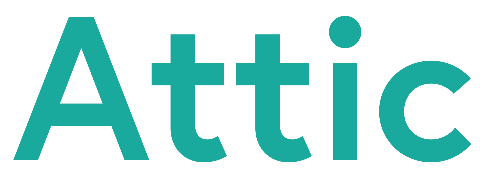 Community Dance ArtistAttic is seeking an energetic freelance Community Dance Artist with significant experience working with older people in community settings to lead the company’s fun dance class for people aged 55+.The Community Dance Artist will have:- Experience of leading community dance workshops with a variety of abilities- Knowledge of a range of dance style and techniques- Experience of delivering work in a participant centred way- Enthusiasm for working with an older age group.Location: Wimbledon Library, SW19 7NBFee: £70 per one-hour session, inclusive of planning time.Day & Time: Weekly, Saturdays 11:30 – 12:30pm, contracted on a termly basisBackground: Our friendly & energetic group classes provide an exciting and creative alternative to exercise. Classes begin with a physical warm-up before participants learn new choreography which they'll master as the weeks go by with different dance styles to a range of music including street, Bollywood, musical theatre, jazz, soul and r&b. We aim for the content of the class is responsive to the interests and preferences of the group.Full Job Description - Community Dance ArtistTo apply: send us an email detailing your experience and how it relates to the role with a CV